Publicado en Jalisco, México el 26/10/2023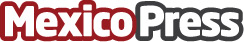 Vitesco Technologies garantiza suministro de microcontroladores con el principal proveedor mundial InfineonVitesco Tecnologies e Infineon Technologies firman un acuerdo sobre un volumen de ventas planeado de más de mil millones de euros. Esta asociación intensificada garantiza a Vitesco Technologies un suministro a largo plazo de componentes importantes para la transformación de la industria automotriz hacia la electromovilidadDatos de contacto:Fernanda Sandoval CobiánVitesco Technologies México, S. de R.L. de C.V.+52 33 1934 1192Nota de prensa publicada en: https://www.mexicopress.com.mx/vitesco-technologies-garantiza-suministro-de Categorías: Logística Software Jalisco Estado de México Ciudad de México Industria Automotriz http://www.mexicopress.com.mx